Муниципальное дошкольное образовательное автономное учреждениедетский сад №2 городского округа города РайчихинскаПаспорт группы компенсирующей направленности для детей со сложным дефектом, имеющим два и более заболевания с физическими и (или) психическими нарушениямивоспитатель:Калашникова А.С.Информация о сотрудникахВоспитатель: Калашникова Анна Сергеевна, первая квалификационная категорияПомощник воспитателя:Крестелева Лидия МихайловнаФункциональное использование группового помещенияПроведение совместной деятельности воспитателя с детьмиПроведение индивидуальной работыСамостоятельная детская деятельностьВиды деятельностиСоздание условий по ведущим направлениям развития и образования детейСоциально-коммуникативное развитиеФизическое развитиеРечевое развитиеХудожественно-эстетическое развитиеПознавательное развитиеОсобенности организации предметно-пространственной среды для детей дошкольного возраста.Предметно-пространственная среда группы организована с учётом возможности для детей играть, заниматься любимым делом индивидуально или отдельными подгруппами. Спланировано гибкое зонирование предметно-пространственной среды с учётом детских интересов и индивидуальных потребностей. Пособия, игрушки при этом располагаются так, чтобы не мешать свободному перемещению детей.  Подобраны в соответствии возрасту и потребностям воспитанников. В течение года регулярно обновляется игровой материал.Строго соблюдаются требования безопасности предметно-пространственной среды для жизни и здоровья ребёнка: соответствие детской мебели, игрового и дидактического материалов возрастным и санитарно-гигиеническим требованиям. Важно, чтобы всё содержание образовательного процесса способствовало неуклонному развитию познавательной и эмоциональной сферы детей, обогащение личного опыта, самостоятельности и давало ребёнку ощущение единой дружной семьи и радости общения со сверстниками и взрослыми в детском саду.Информационная справка о раздевальной комнате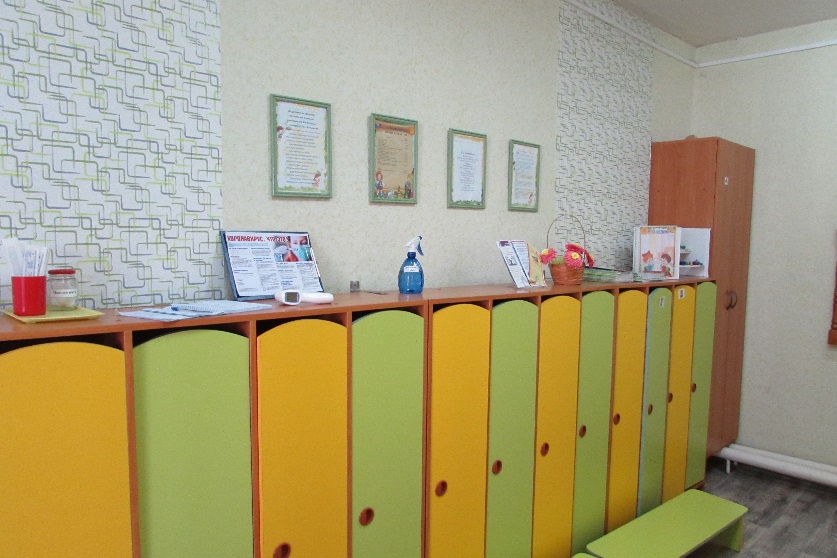 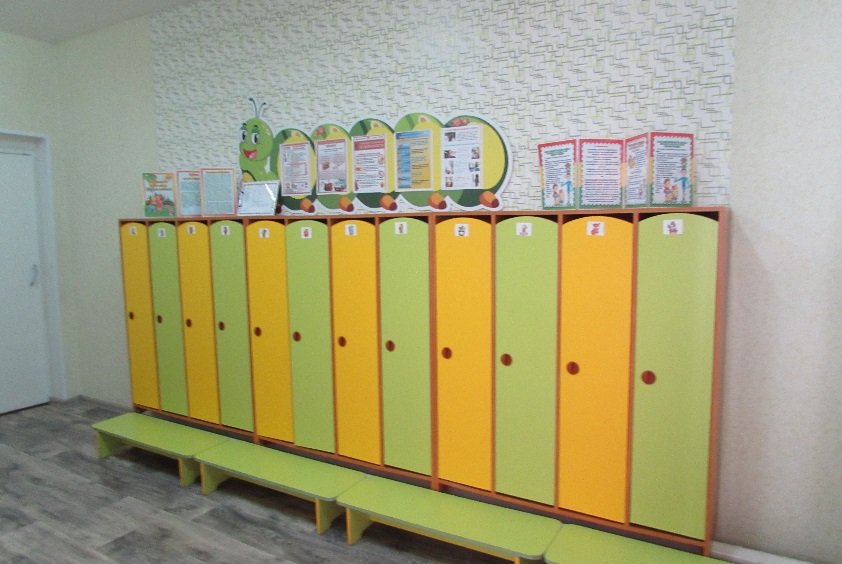 Индивидуальные шкафчики для воспитанниковСтенд «Меню»Информационный стенд для родителей Папки-передвижки «Советы специалистов, воспитателей» (консультации и рекомендации), буклеты, памяткиТетрадь «Утренний фильтр группы»Градусник, шпателя, дез.средство для обработки рукПолка для детских работСкамейкиЗеркалоИнформационная справка об умывальной комнате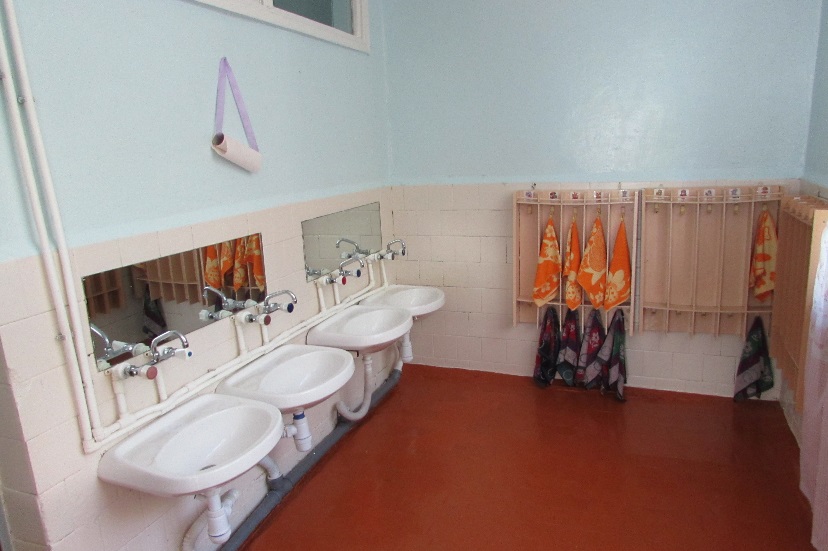 РаковиныШкаф для уборочного инвентаря и моющих средствУнитазыВанная для мытья ногСписок детей на полотенцаШкафчики для полотенецИнформация о центрах группыИнформационно-познавательный центр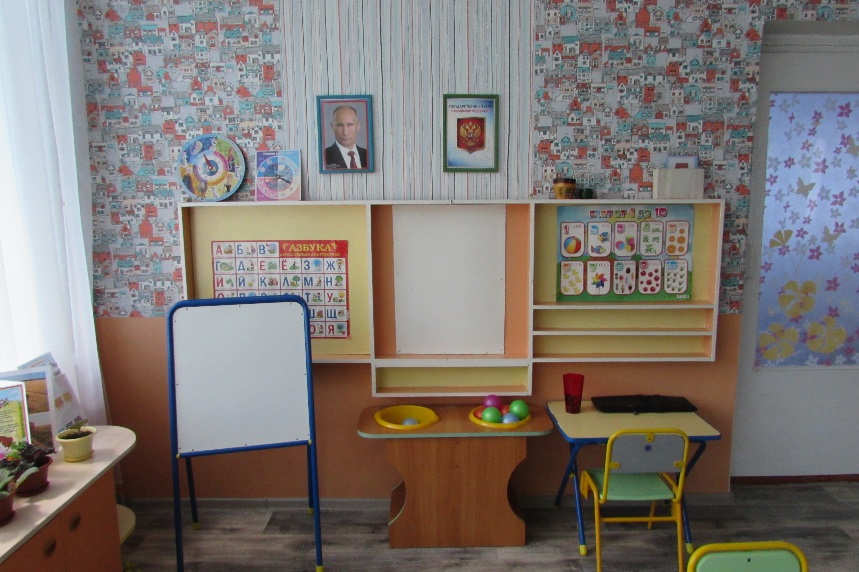 Настенная доскаМагнитная доскаПортрет президента РФ, герб РФСтол, стул для индивидуальной работы воспитанниковПособия «Часы», «Части суток»Плакаты «Азбука», «Цифры»Центр народно-прикладного искусства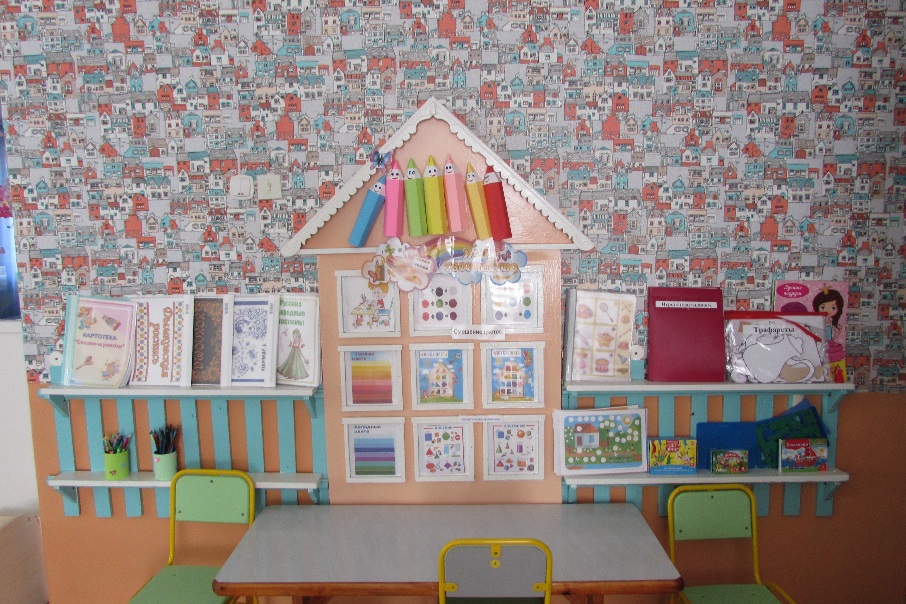 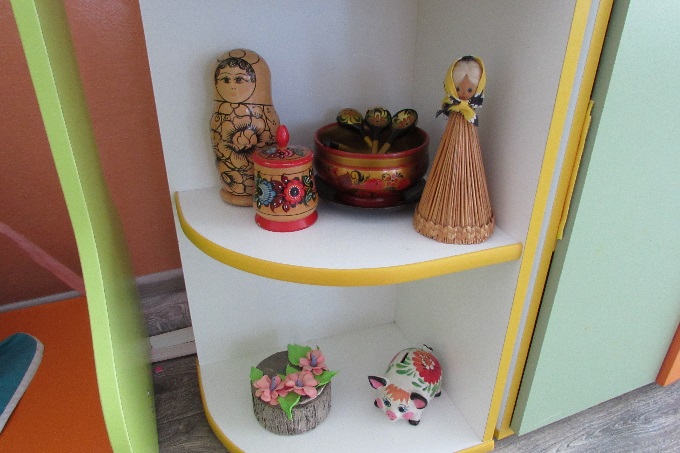 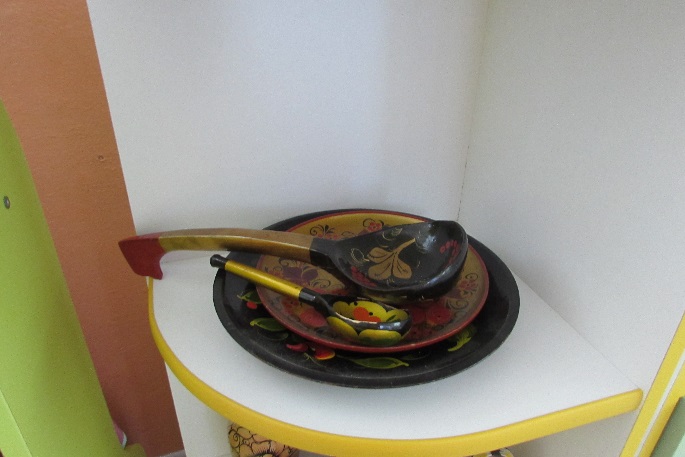 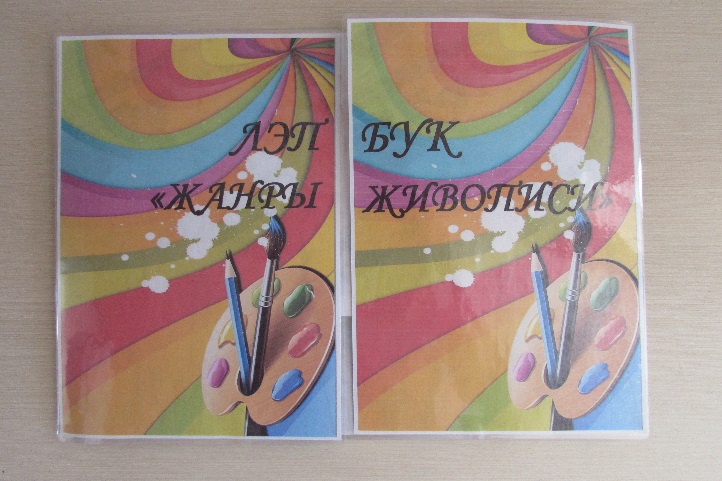 Альбомы «Гжель», «Дымковская роспись», «Хохломская роспись», «Русские народные костюмы»Цветные карандаши, краски, пластилинШаблоны для творчестваРазукрашкиПособия «Пластилиновые заплатки», «Цветовая палитра»Лэпбук «Жанры живописи»Центр природы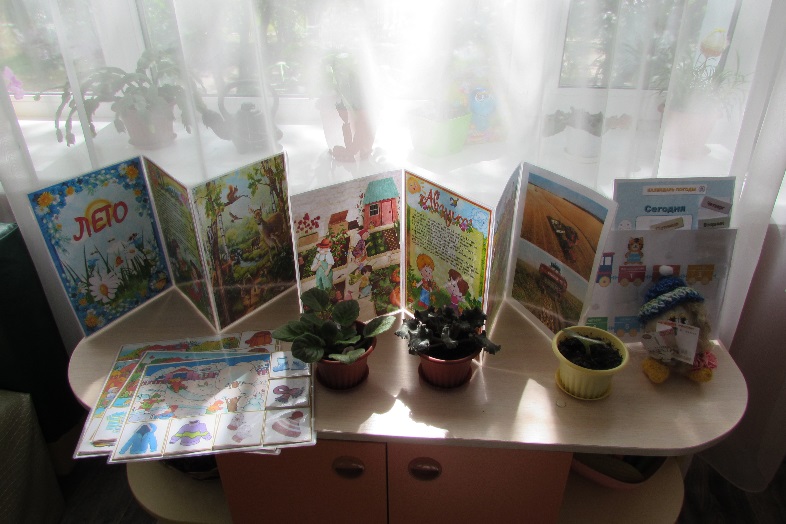 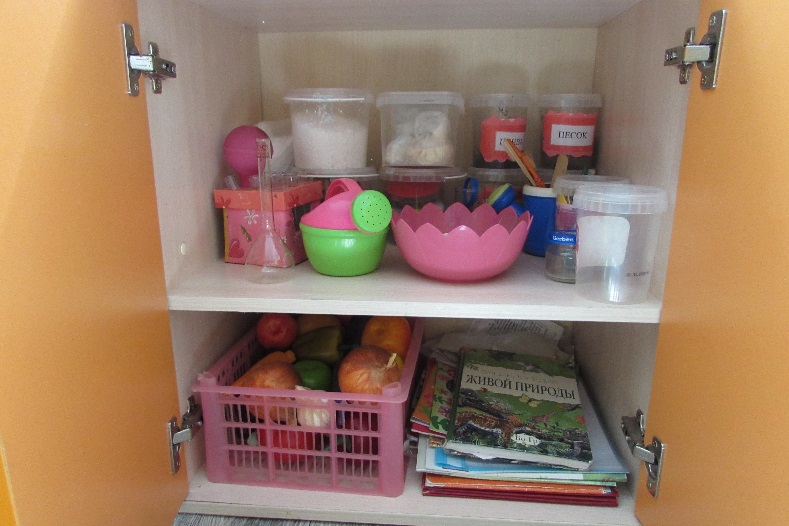 Комнатные растенияМуляжи овощей и фруктовИнвентарь для ухода за комнатными растениямиДидактическая игра «Времена года»Папка передвижка о временах годаИнвентарь для проведения опытовАльбомы «Грибы и ягоды», «Деревья», «Обитатели морей и океанов»Знаки «Правила поведения в природе»Календарь погодыТеатрализованный центр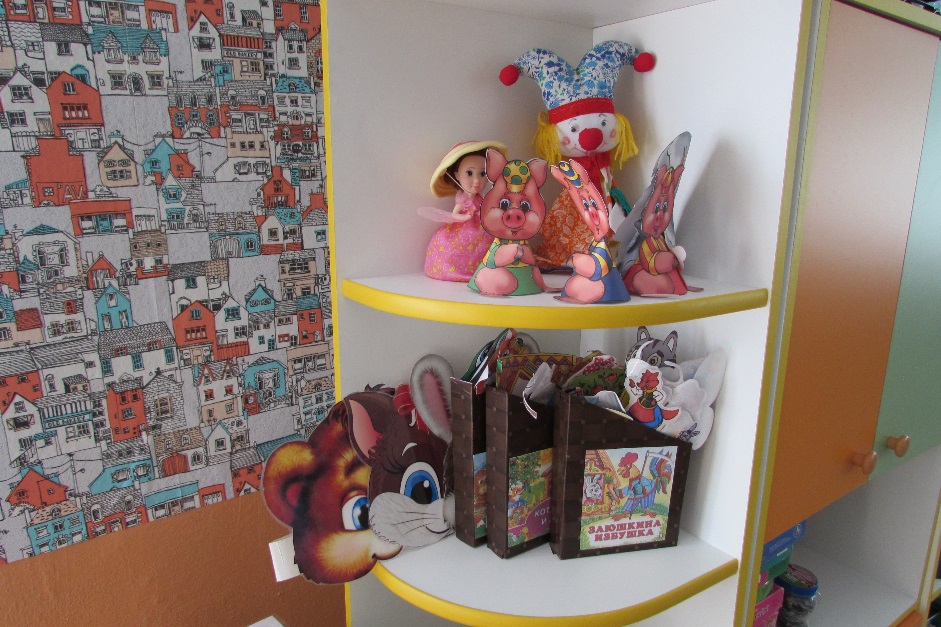 Настольный театрПальчиковый театрТеатр на шпажкахМаскиИгрушка-петрушкаШирмаЦентр музыкального творчества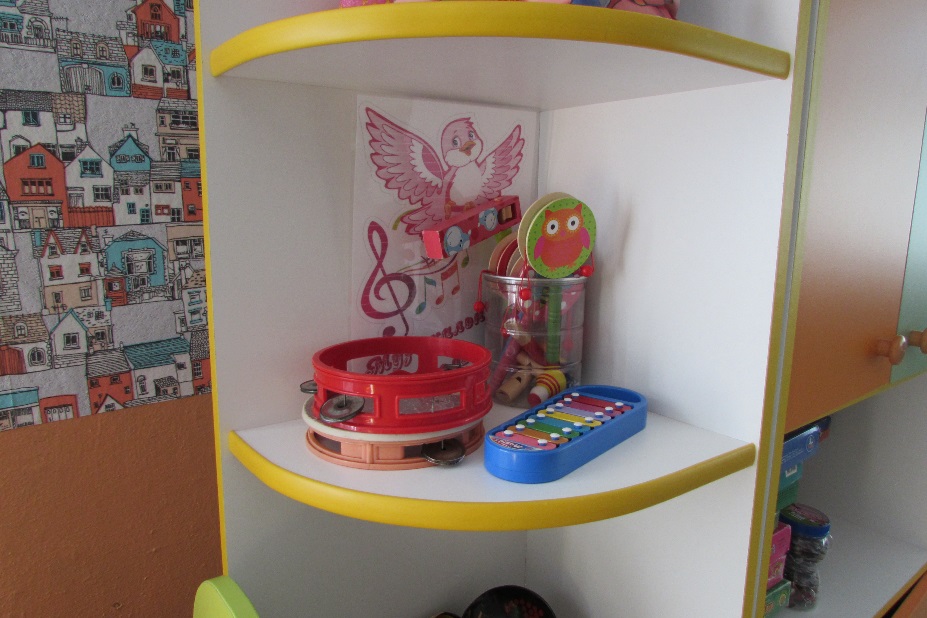 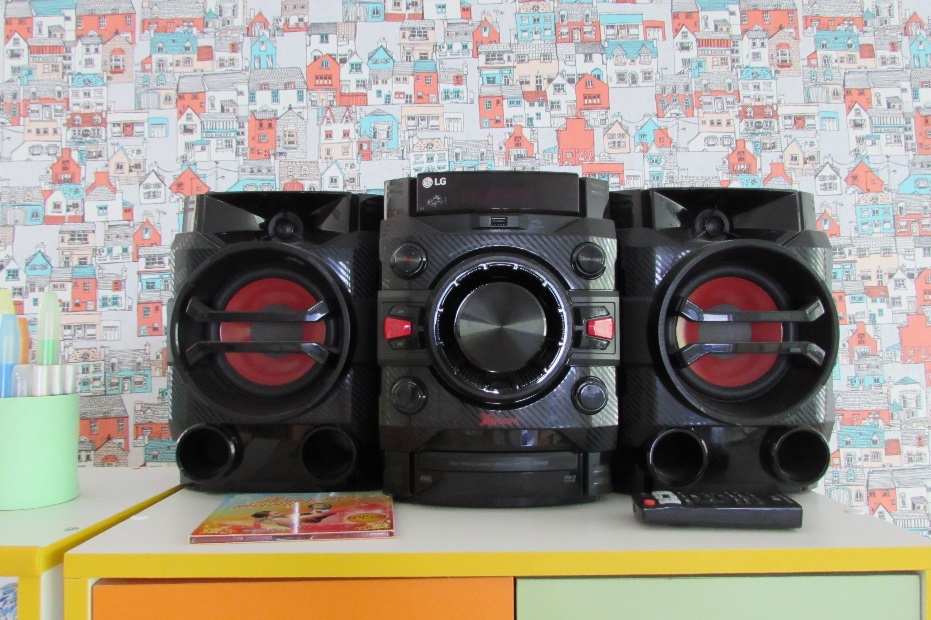 ПогремушкиБубен, металлофонКартотека игр-шумелокАтрибуты для ряженья: сарафаны, косынкиМузыкальный центрСД-диски с музыкальными произведениямиЦентр сюжетно-ролевых игр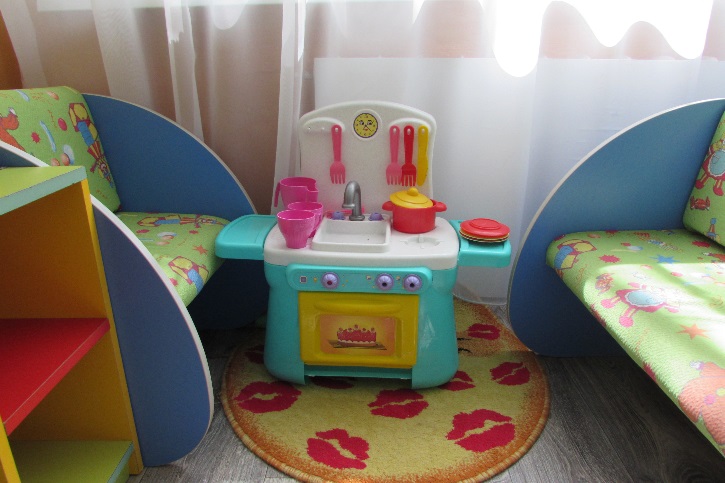 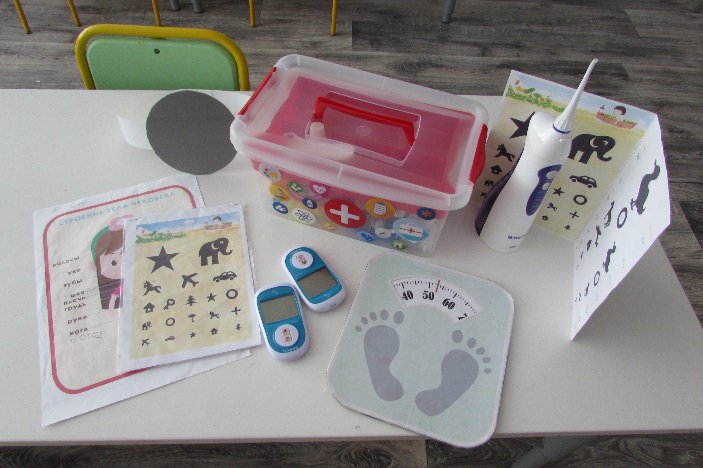 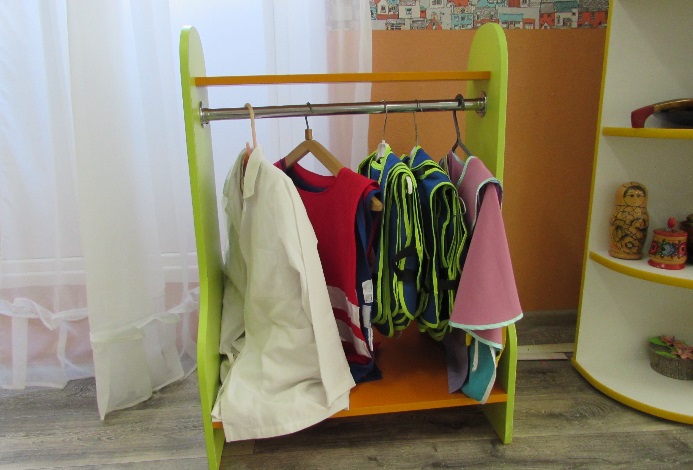 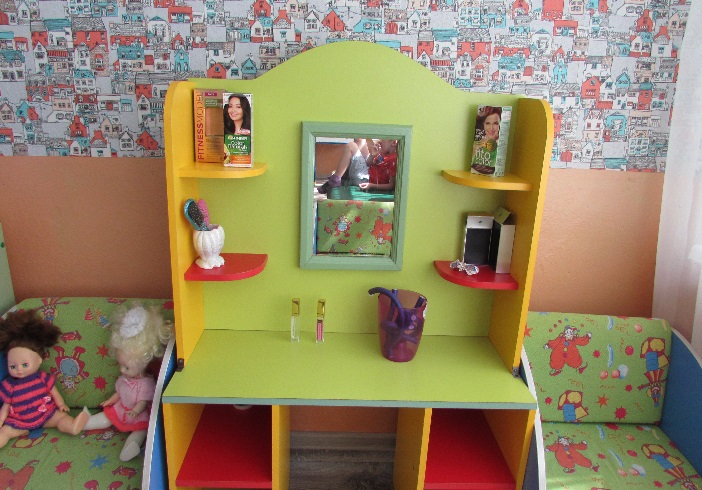 Атрибуты для сюжетно-ролевых игр «Больница», «Семья», «Парикмахерская», «Магазин»ФартукиХалатыКоляскаКуклыЖилетыЦентр безопасности 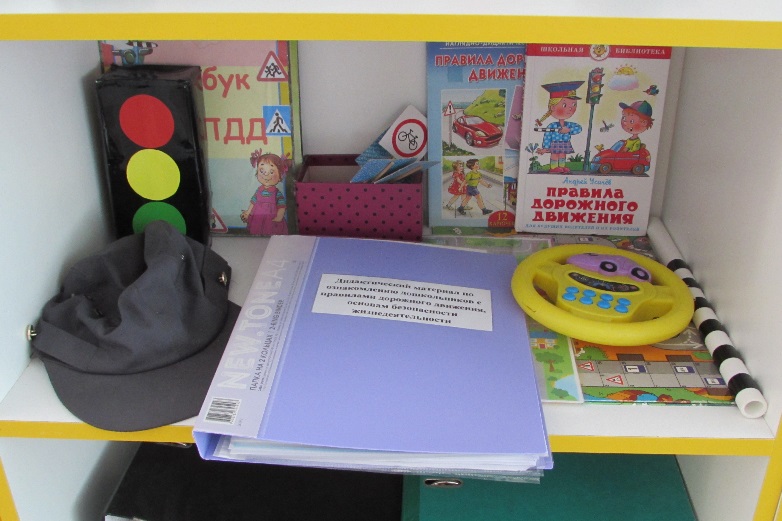 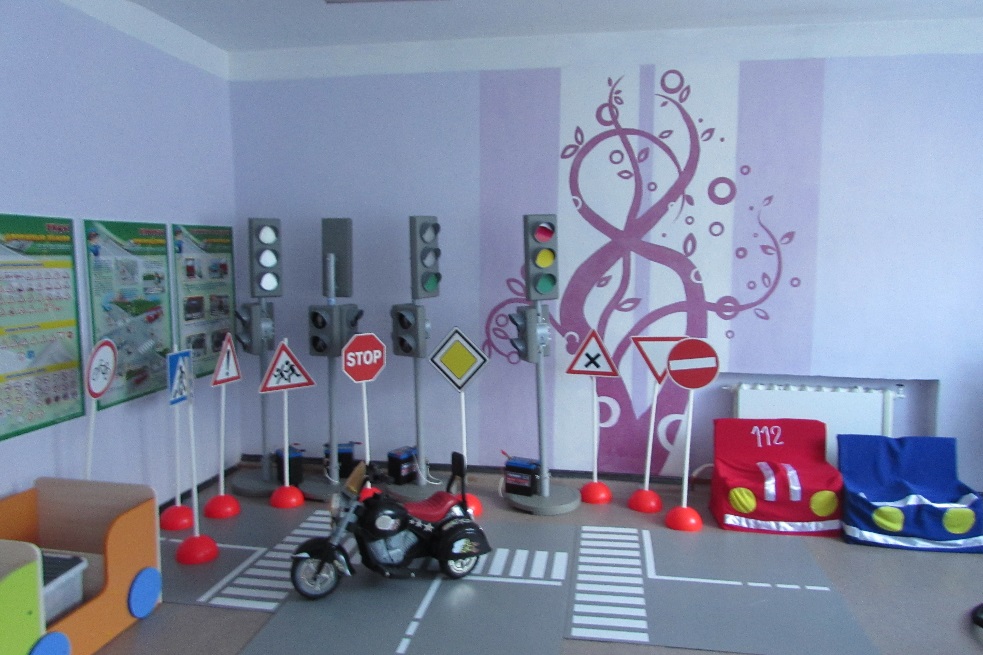 Дидактические игры по безопасностиДорожные знакиСветофорыПешеходный переходМашиныЖилеты со знаками транспортаПлакатыЛэпбук по ПДДИллюстративный материал Центр развивающих игр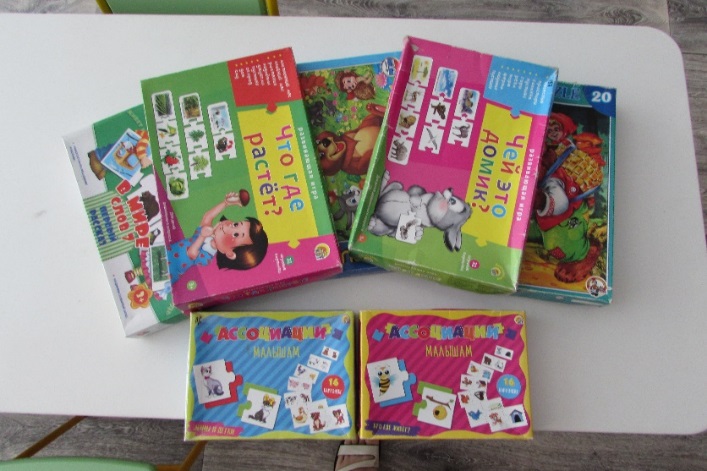 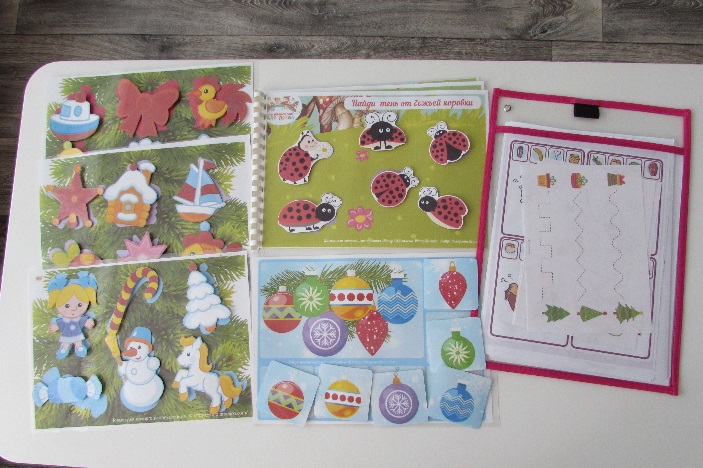 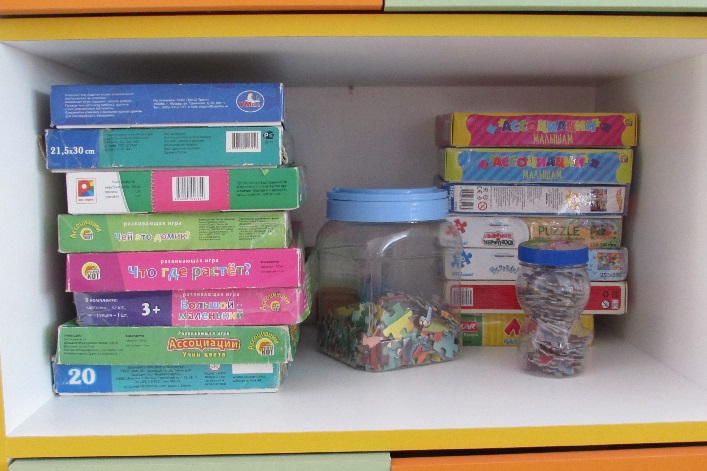 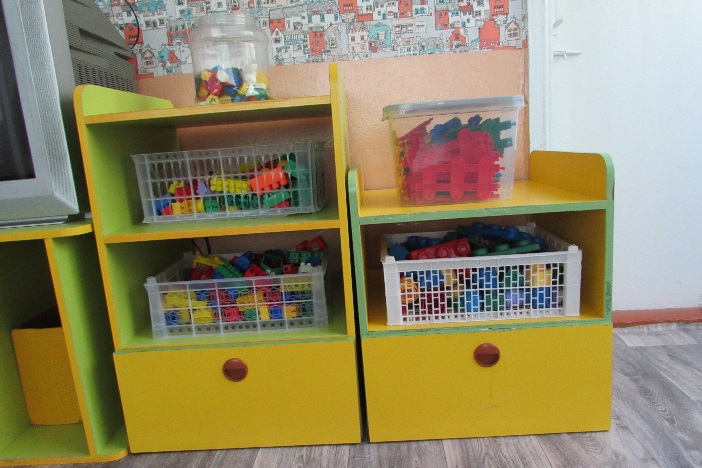 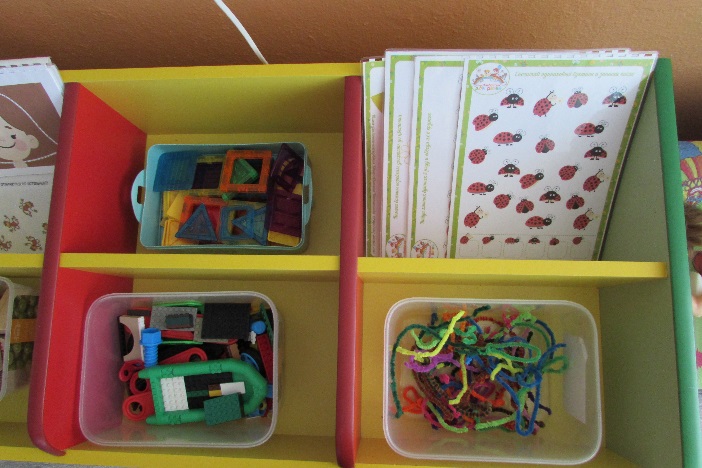 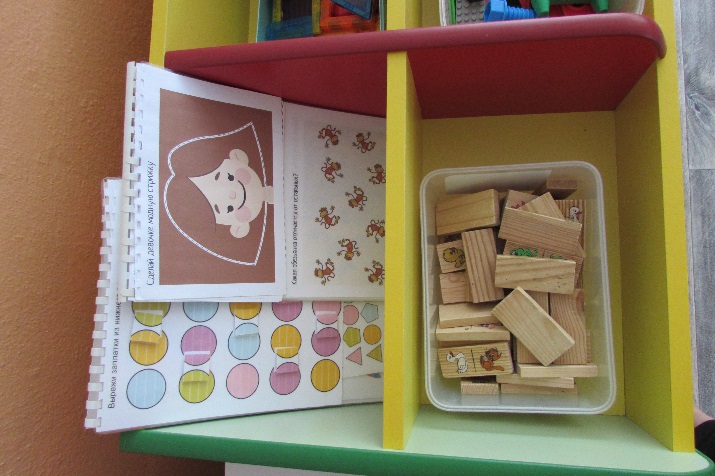 Игры на составление целого «Паззлы», «Собери узор»Игры на сравнение по нескольким признакам «Найди отличия»Игры на изучение счета «Учимся считать», «Соты»Игры на развитие мышления «Что где растет?», «Кто где живет?»Игры на липучках «Заплатки», «Найди тень», «Сортировка»Зашумленные картинкиИгры на развитие графомоторных навыковИгры с фонариком «Что на тарелке», «Кто спрятался в кустах», «Что в мешочке»Конструктор «Лего», деревянный, пластмассовый, магнитныйЦентр книги и отдыха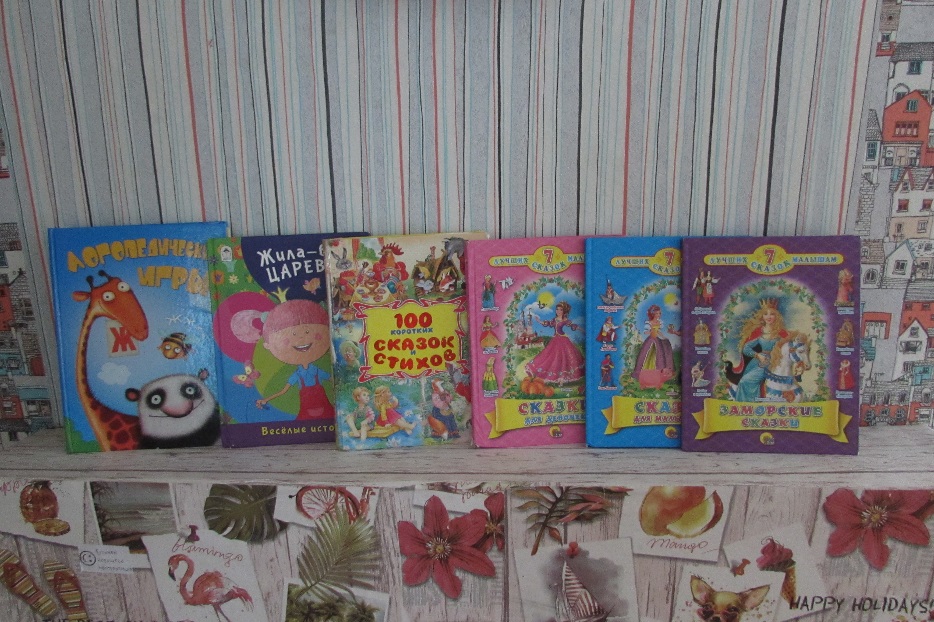 Тематическая подборка детской художественной литературыИллюстрации к произведениямЛитературные игрыЦентр нравственно-патриотического воспитания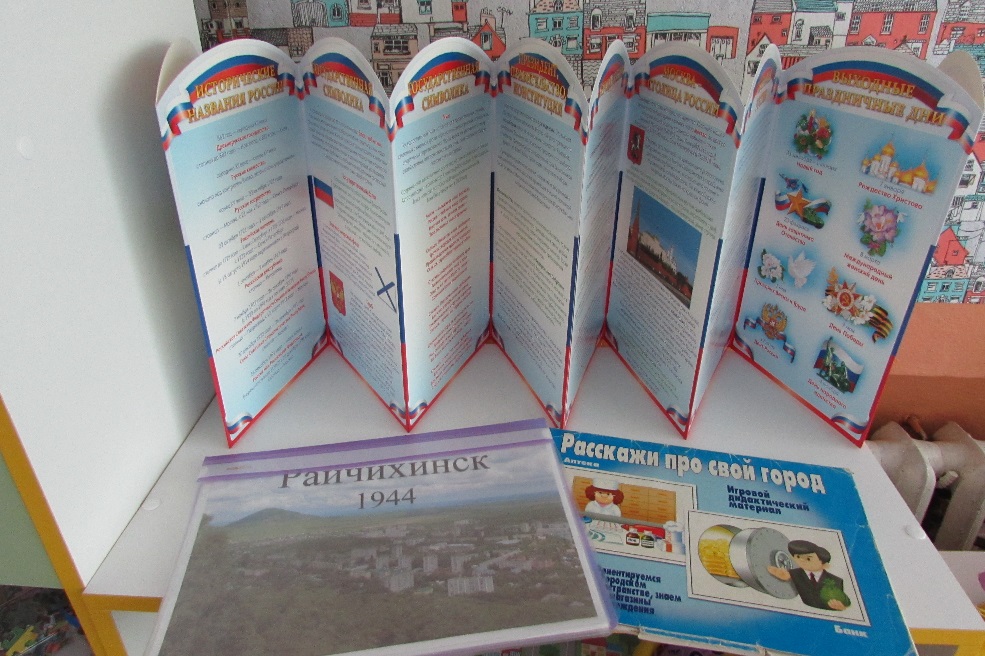 Папка-передвижка «Наша Родина»Герб, флаг РайчихинскаНабор фото г.РайчихинскаНастольная игра «Расскажи про свой город»Центр физической активности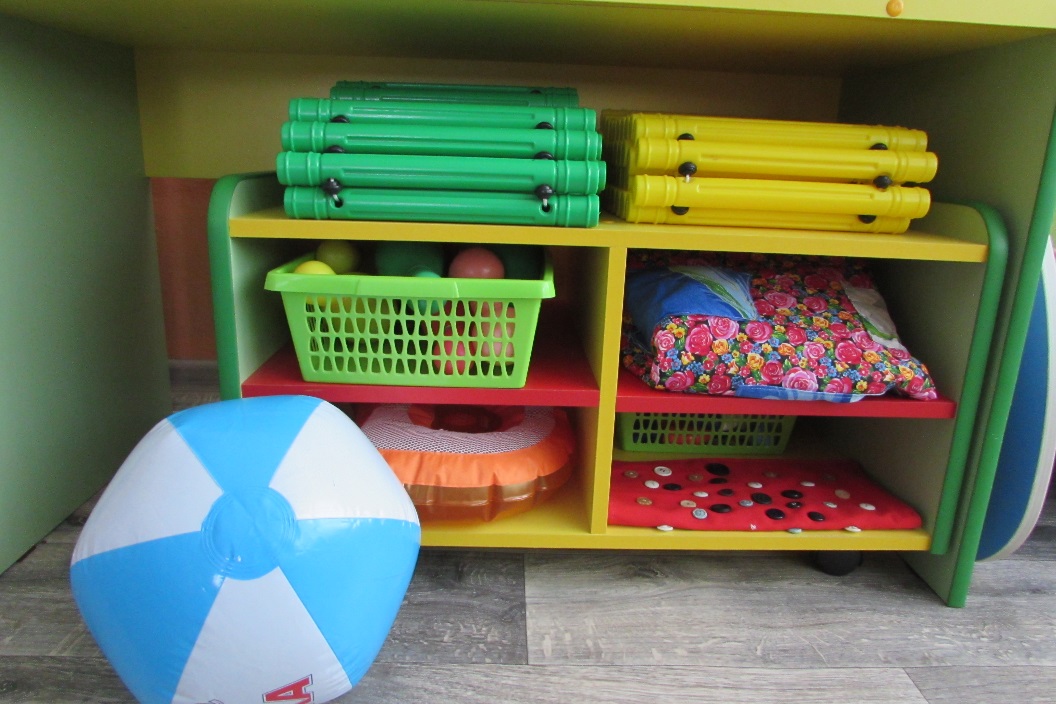 Дорожки «здоровья»МячиКеглиМассажерыМешочки с пескомИнформационная справка о спальной комнате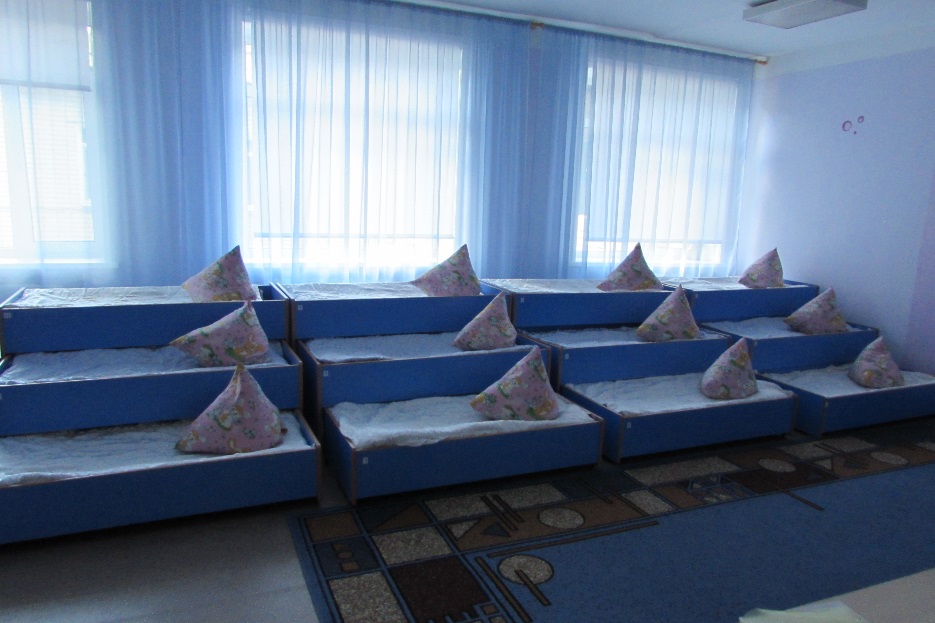 КроватиЖалюзиПостельные принадлежностипалас